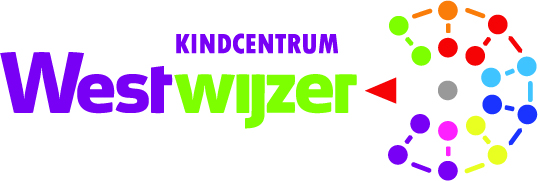 Formulier aanvraag vrijstelling van geregeld schoolbezoekArtikel 11 onder f of Artikel 11 onder g, van de leerplichtwet 1969Dit formulier dient door de aanvrager te worden ingevuldAan de directeur van: Kindcentrum Westwijzer te HelmondOndertekening oudersDatum: ……- ……- ………   HandtekeningOndertekening directeur / locatie-coördinatorVerlof toegestaan	Verlof afgewezenHandtekening:Richtlijnen voor verlofaanvragen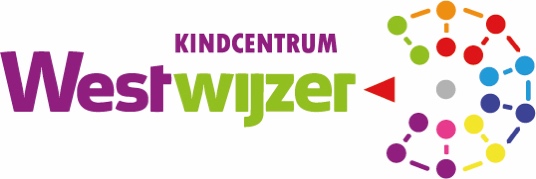 Verlof is uitsluitend mogelijk:Ziekte:Bij ziekte. Dit moet binnen 2 dagen bij de directeur van Kindcentrum Westwijzer worden gemeld, zo mogelijk, met opgave van de aard van de ziekte.Godsdienstige verplichtingen e.d.:Voor het vervullen van godsdienstige of levensbeschouwelijk verplichtingen, echter alleen als dit tijdig vooraf aan d directeur wordt gemeld. Gedacht kan worden aan het vieren van het islamitisch offerfeest of het Suikerfeest, het hindoeïstisch Holi feest, ed. Overbelasting vijfjarigen:Ter voorkoming van overbelasting van een vijfjarige kleuter. Om deze reden kunnen besluiten het kind gedurende een bepaalde periode maximaal 5 uur per week (b.v. 2 middagschooltijden) thuis te houden. Dit kan echter alleen als vooraf en tijdig aan de directeur wordt gemeld gedurende welke periode en op welke uren het kind wordt thuis gehouden. Als het kindcentrumbezoek dan nog steeds te zwaar voor het kind is, dan kan de directeur gevraagd toe te staan dat het kind voor meer dan 5 uur per week wordt thuis gehouden, echter nooit meer dan 10 uur per week. Het is niet toegestaan een vijfjarige kleuter onaangekondigd of op willekeurige momenten thuis te houden. Vakantiegebonden beroepsuitoefening:Als vakantie met het kind tijdens de schoolvakantie niet mogelijk is wegens specifieke aard van het beroep van één van de ouders/verzorgers. In alle andere gevallen is vakantie buiten de schoolvakanties om niet mogelijk. Voor dit extra verlof gelden de volgende bijzondere voorwaarden:De ouder moet een gewaarmerkte werkgeversverklaring overleggen of, als hij/zij een zelfstandige is, een gewaarmerkte eigen verklaring waaruit blijkt dat verlof binnen de voor het kindcentrum vastgestelde vakanties niet mogelijk is;De verhinderde ouder moet zelf aan de vakantie deelnemen;Het verlof bedraagt maximaal 2 schoolweken per schooljaar;Er kan maar éénmaal per schooljaar om deze reden verlof worden verleend, dus niet b.v. 2 keer één week;Het verlof kan niet worden verleend in de eerste 2 weken van het schooljaar.Andere gewichtige omstandigheden:Wegens andere gewichtige omstandigheden. Het gaat dan in beginsel om buiten de wil of invloed van de ouders/verzorgers en/of de jongere gelegen factoren. Daartoe zijn te rekenen:Het voldoen aan een wettelijke verplichting, zolang dit niet buiten de lesuren kan;Verhuizing (1 dag);Huwelijk van familieleden (1 dag als niet elders overnacht hoeft te worden);Ernstige ziekte van familieleden;Bevalling van de moeder/verzorgster;Overlijden van ouders (4 dagen), van grootouders of broers of zussen (2 dagen), van ooms/tantes of neven/nichten (1 dag);Jubileum (huwelijk of als werknemer) van familieleden (1 dag);Andere belangrijke redenen (met uitsluiting van vakantieverlof).De aangegeven duur van het verlof is een indicatie. Als geen indicatie is gegeven dan moet daarover overleg met de directeur gevoerd worden.Onder familieleden worden begrepen (groot)ouders, broers/zussen, directe ooms/tantes en directe neven/nichten (1e tot en met 4e graad).Over de eerste 10 dagen van een verlof wegens andere gewichtige omstandigheden beslist de directeur. Als het verlof boven de 10 dagen per jaar uitkomt, beslist de leerplichtambtenaar. Deze kan een aanvullende verklaring (b.v. van een arts of een maatschappelijk werker) vragen. Tijdig indienen: In verband met de procedures die gevolgd moeten worden moet een verlofaanvraag, zo spoedig mogelijk, 8 weken van tevoren bij de directeur van de school worden ingediend. Bij onvoorziene, maar mogelijk geoorloofde afwezigheid moet dit uiterlijk binnen 2 dagen na ontstaan van de verhindering aan de directeur van het kindcentrum te worden voorgelegd. Waarschuwing: De directeur van het kindcentrum is verplicht de leerplichtambtenaar mededeling te doen van vermoedelijk ongeoorloofd schoolverzuim. Tegen die ouders/verzorgers die hun kind(eren) zonder toestemming van school houden, kan proces-verbaal worden opgemaakt. Gegevens ouder (s)/verzorger(s)Gegevens ouder (s)/verzorger(s)Voorletter(s) en achternaamAdresPostcode en woonplaatsTelefoonnummer thuisTelefoonnummer mobielGegevens leerlingGegevens leerlingGegevens leerlingVoornaam en achternaamGeboortedatumGroepVoornaam en achternaamGeboortedatumGroepVoornaam en achternaamGeboortedatumGroepGegevens van de aangevraagde vrijstellingGegevens van de aangevraagde vrijstellingPeriodeVan ……- ……- ……… t/m ……- ……- ………Reden(indien nodig op een bijlage verder toelichten)